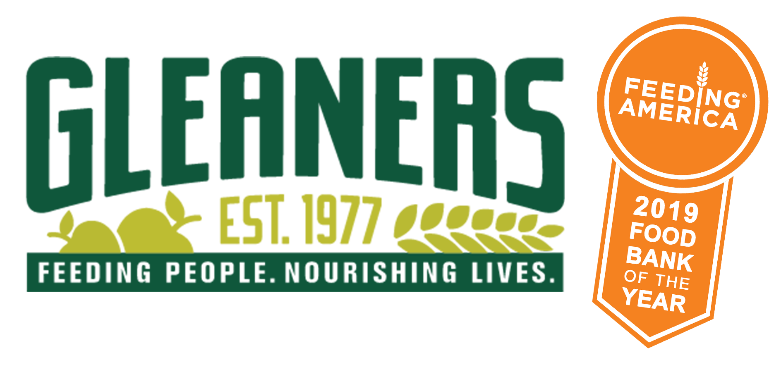 NEW Volunteer Opportunity!Are you interested in assisting with a brand new and exciting food rescue initiative with Gleaners Community Food Bank?Would you like a volunteer opportunity that fits your schedule and availability?With the Gleaners Middle Mile initiative, volunteers will pick up food directly   from donors and drop off food donations to local food pantries,                     soup kitchens and schools!Volunteer Requirements: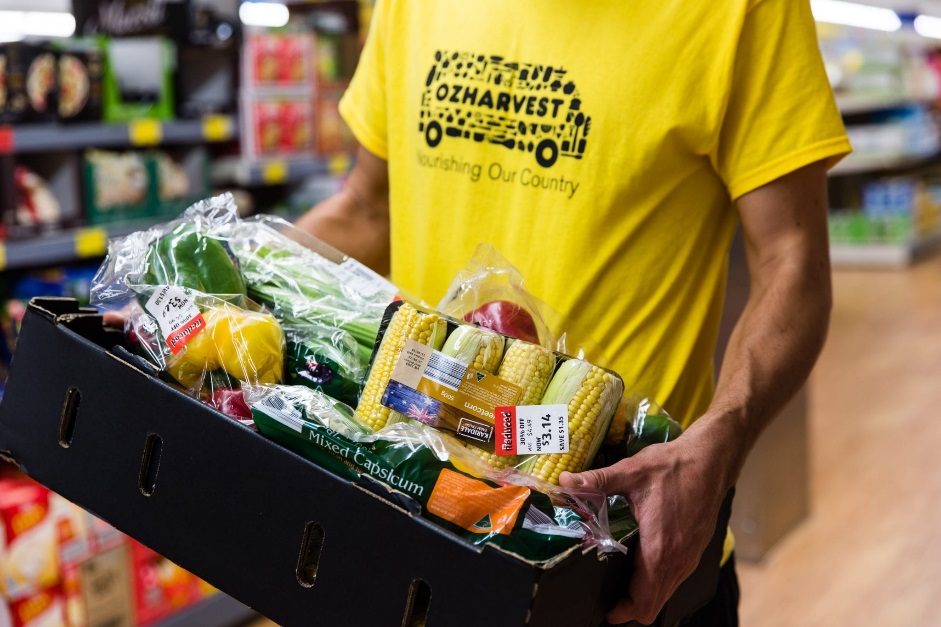 Pass a background checkHave a minimum of 100k/300k liability insurance coverageHave a working cellphone (smartphone) to accept volunteer opportunitiesAttend an in-person training sessionBe willing to drive within Livingston CountyCall or email Roni Lundy to find out more about the Middle Mile Initiative!Roni Lundyrlundy@gcfb.org313-923-3535 ext. 331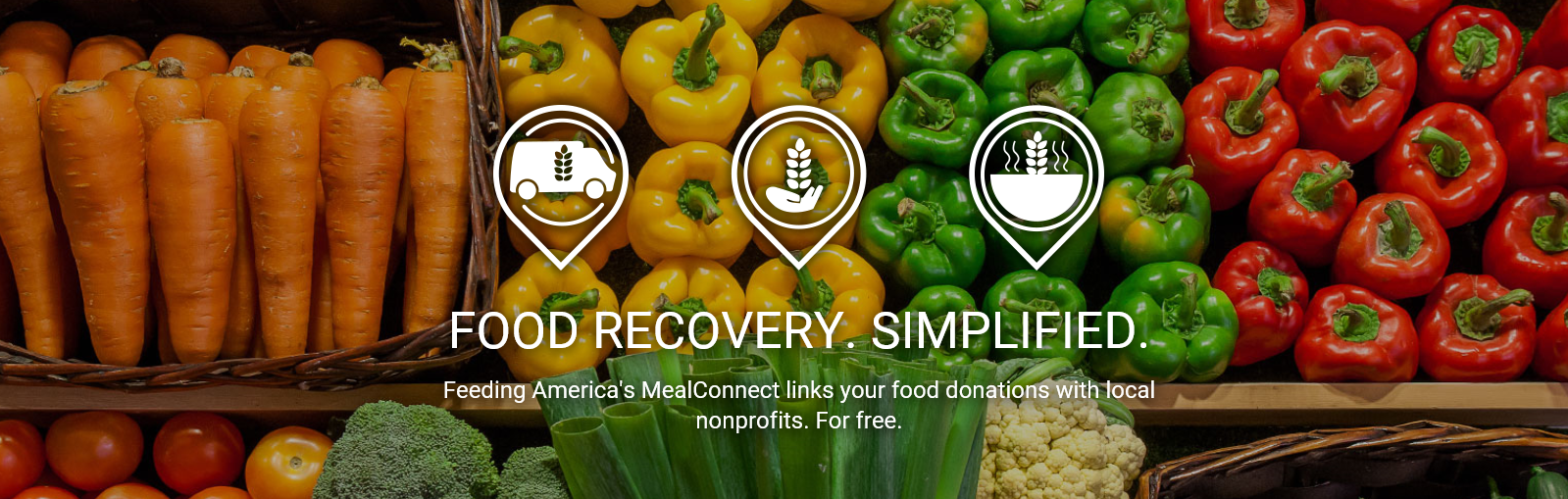 